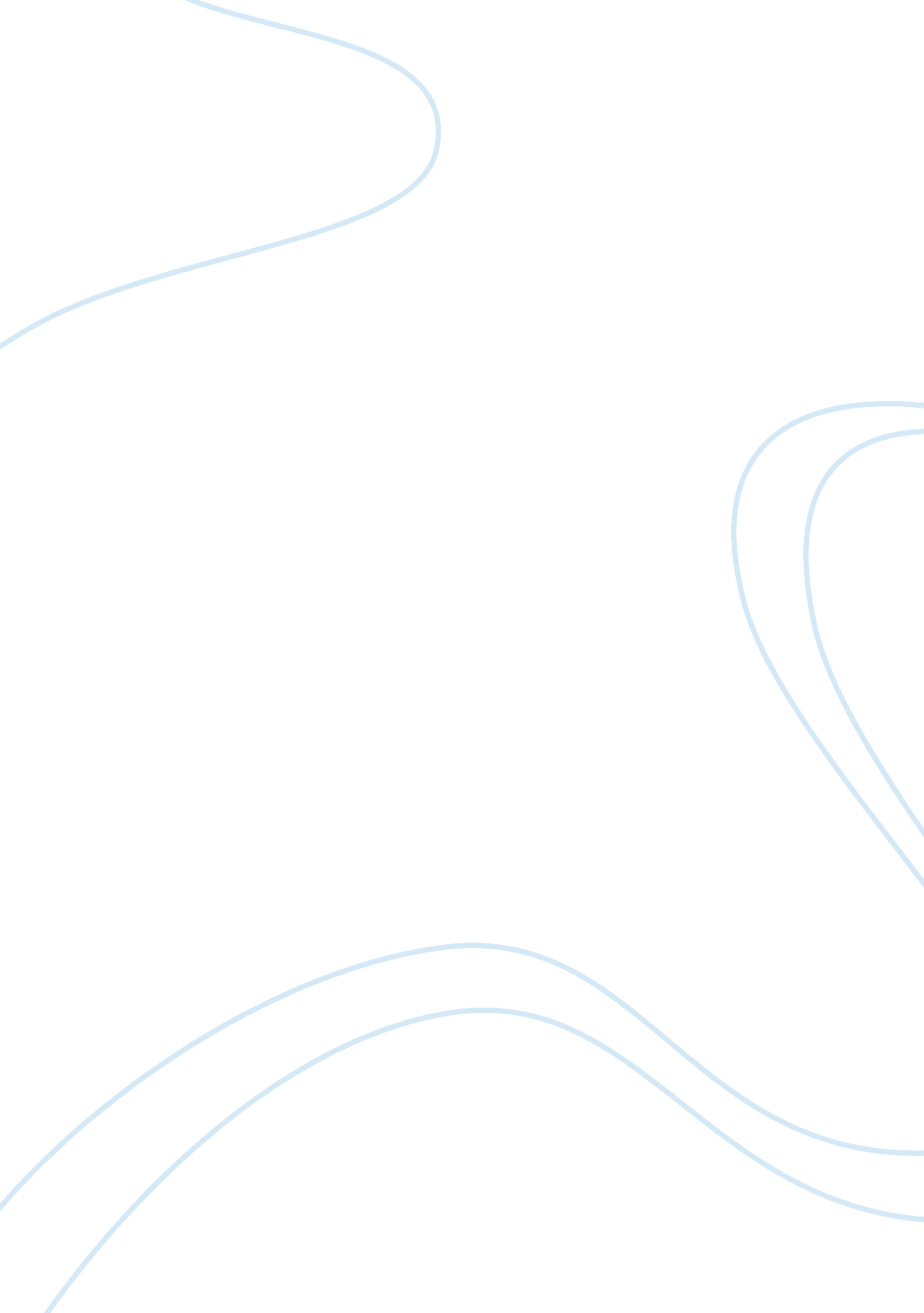 Discussion 3Linguistics, English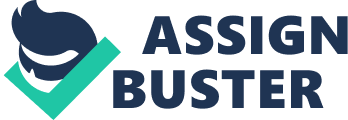 Discussion 3 – My First Speech As I prepare for my first speech, there are quite a few aspects that surround my entirety. This essentially means thatI fear speaking in front of a large audience. It sends shivers down my spine when I visualize myself standing ahead of so many people and delivering the speech. Stage fright is a tangent that haunts me immensely and this is the reason why I do not feel much confident about the same. It gives me goose bumps when I realize that I would be in front of such a huge audience. However, what I have learned about creating a strong impression on the stage is to be confident at all times and think of others as if they are not paying attention or perhaps they do not even exist. It helps to ease down the nerves and allows the individual who is giving a speech the comprehension that he is doing something right and without much fuss (Aziz 1998). 
Nervousness in front of the public is a very understandable thing because so many people are glued on to a person. It makes the best of men and women feel shy and wary about their own selves. Even though this might sound a bit easy, in reality it is the complete opposite of what one can think of. It makes people feel very different from their normal selves and the day to day lives that they spend. I have learned to be strong about who I am and what I need to convey through my speech in a coherent way. 
Works Cited 
Aziz, Khalid. The key to perfect presentations. Industrial and Commercial Training 30(6), 1998 